Request Reference: 18190001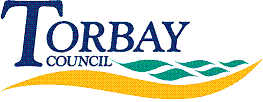 Date received: 26 March 2018Date response sent: 23 April 2018I would like to be provided the following statistics from Trading Standards, for the years 2015, 2016, and 2017:1.	How many fines were issued for failure to display a valid Energy Performance Certificate (EPC)?
None (up to 30th April 2017, thereafter this became a function of Devon County Council)
2.	How many fines were issued for failure to include the energy performance rating of a property (letters A-G) in sale or lease particulars?
N/A
3.	How many fines were issued for failure to display a Display Energy Certificate in a building?	N/A